U srijedu,  18. svibnja 2011. učenici 3,b razreda bili su na književnom susretu u Gradskoj knjižnici  Sesvete. Pobjednica natječaja Moja prva slikovnica  Ana Smajo prezentirala je svoju slikovnicu Crtačica snova, a učenici su zainteresirano slušali priču, te postupak nastanka slikovnice. Poslije su i oni pokušali napraviti svoje slikovnice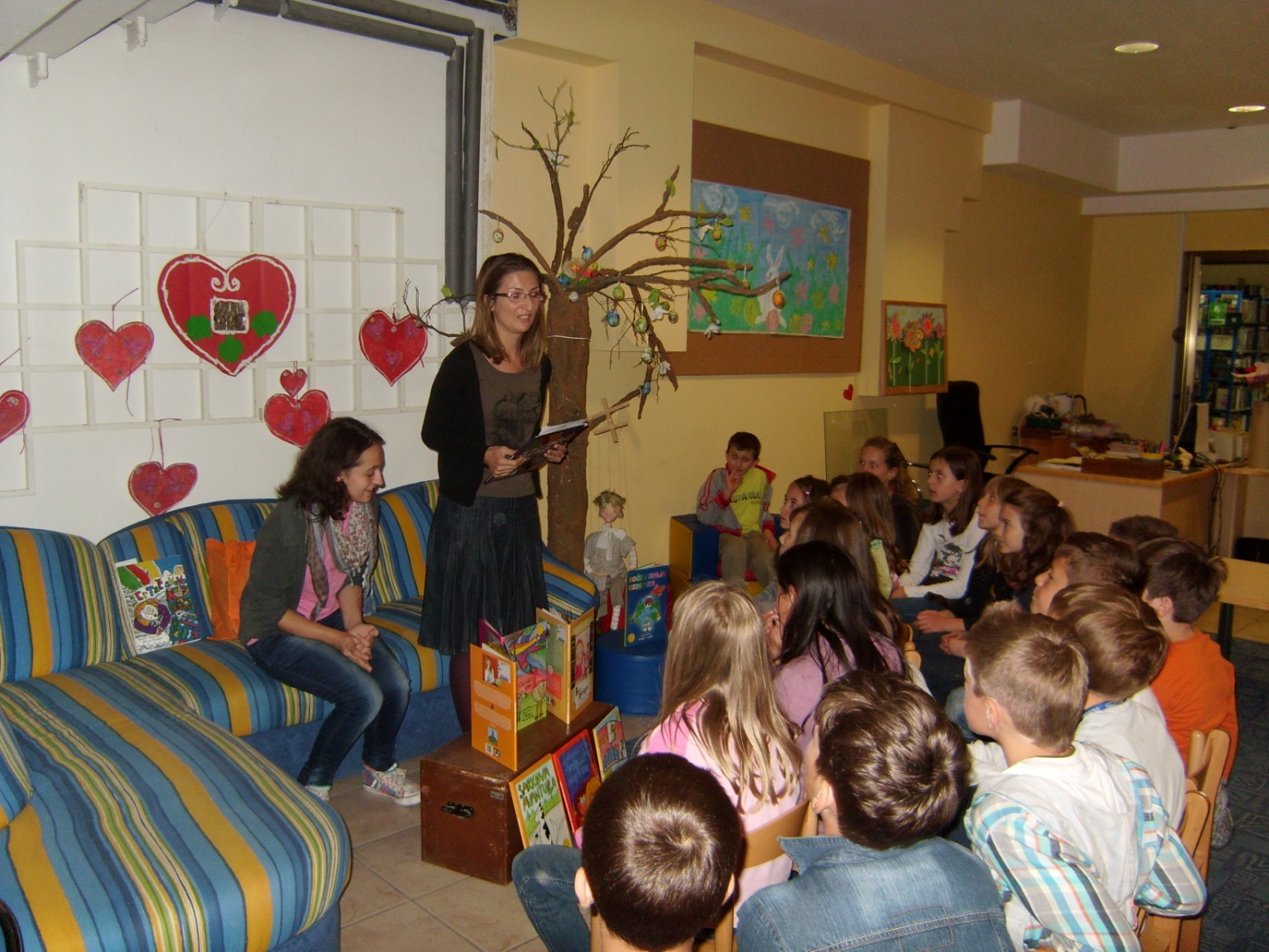 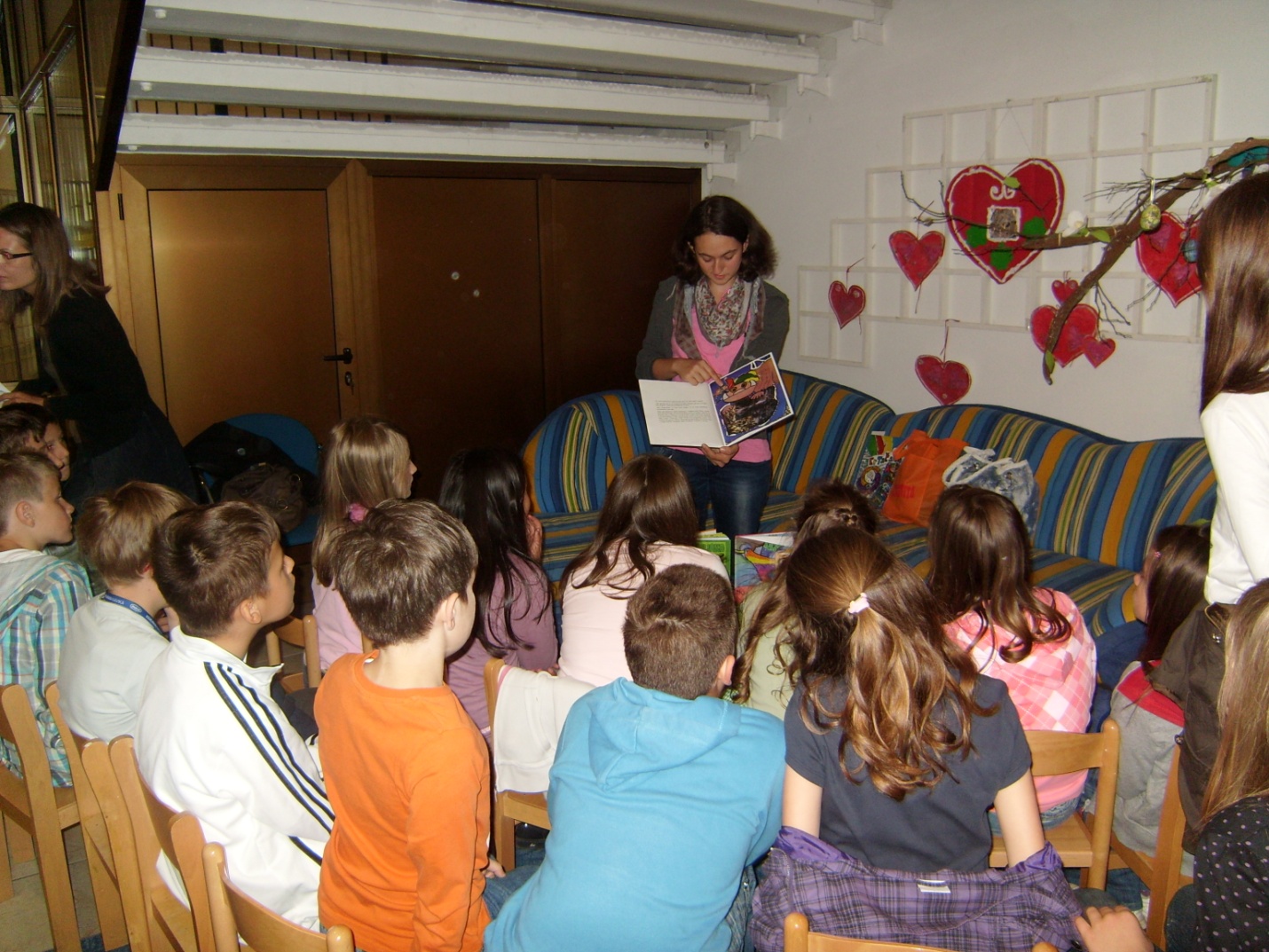 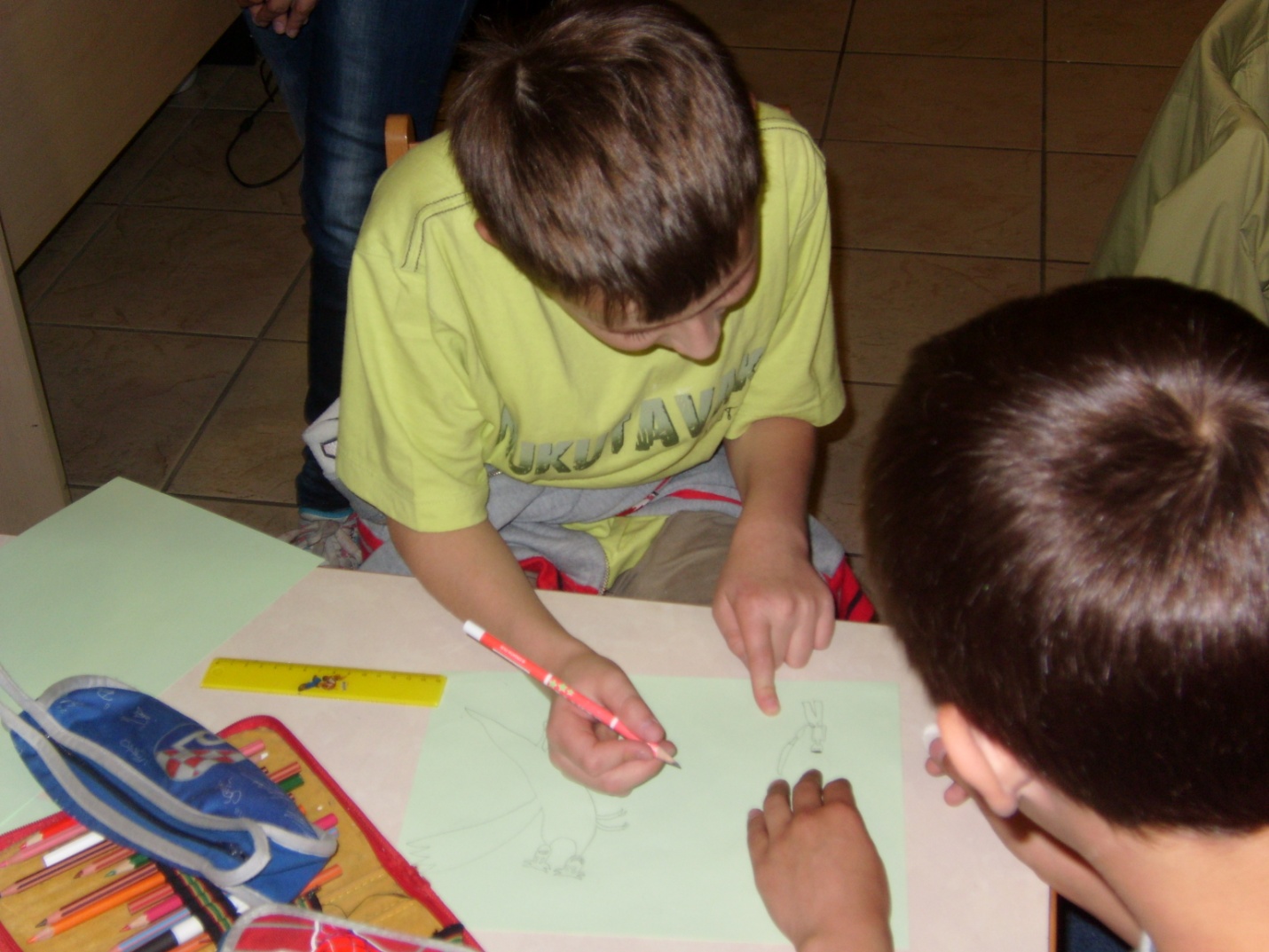 